ESOGU Primary Education Department (Primary School Teaching) COURSE INFORMATION FORM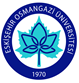 Instructor(s): Assoc. Prof. Dr. Hüseyin Anılan                              Signature: 	   	                           	                                                                                                    Date:SEMESTER FallCOURSE CODE171413119COURSE NAMEDrama in PrimarySchool SEMESTERWEEKLY COURSE PERIODWEEKLY COURSE PERIODWEEKLY COURSE PERIODWEEKLY COURSE PERIODWEEKLY COURSE PERIODWEEKLY COURSE PERIODSEMESTERTheoryTheoryPracticeLabratoryLabratoryLabratoryCreditECTS     TYPE OF COURSE     TYPE OF COURSE     TYPE OF COURSELANGUAGE OF COURSE3 2 200 0 0 2 4COMPULSORY (X)  ELECTIVE (  )COMPULSORY (X)  ELECTIVE (  )COMPULSORY (X)  ELECTIVE (  )TurkishCOURSE CATAGORYCOURSE CATAGORYCOURSE CATAGORYCOURSE CATAGORYCOURSE CATAGORYCOURSE CATAGORYCOURSE CATAGORYCOURSE CATAGORYCOURSE CATAGORYCOURSE CATAGORYCOURSE CATAGORYCOURSE CATAGORYCOURSE CATAGORYProfessional KnowledgeProfessional KnowledgeContent KnowledgeContent KnowledgeContent KnowledgeContent KnowledgeGeneral Knowledge General Knowledge General Knowledge General Knowledge General Knowledge Elective CourseElective CourseXXXXProfessional Know.( ) Content Know.() Gen. Know ( )Professional Know.( ) Content Know.() Gen. Know ( )ASSESSMENT CRITERIAASSESSMENT CRITERIAASSESSMENT CRITERIAASSESSMENT CRITERIAASSESSMENT CRITERIAASSESSMENT CRITERIAASSESSMENT CRITERIAASSESSMENT CRITERIAASSESSMENT CRITERIAASSESSMENT CRITERIAASSESSMENT CRITERIAASSESSMENT CRITERIAASSESSMENT CRITERIAMID-TERMMID-TERMMID-TERMMID-TERMMID-TERMEvaluation TypeEvaluation TypeEvaluation TypeEvaluation TypeEvaluation TypeQuantityQuantity%MID-TERMMID-TERMMID-TERMMID-TERMMID-TERM Mid-Term Mid-Term Mid-Term Mid-Term Mid-Term1140MID-TERMMID-TERMMID-TERMMID-TERMMID-TERMQuizQuizQuizQuizQuizMID-TERMMID-TERMMID-TERMMID-TERMMID-TERMHomeworkHomeworkHomeworkHomeworkHomeworkMID-TERMMID-TERMMID-TERMMID-TERMMID-TERMProjectProjectProjectProjectProjectMID-TERMMID-TERMMID-TERMMID-TERMMID-TERMReportReportReportReportReportMID-TERMMID-TERMMID-TERMMID-TERMMID-TERMOthers (Practice)Others (Practice)Others (Practice)Others (Practice)Others (Practice)FINAL EXAMFINAL EXAMFINAL EXAMFINAL EXAMFINAL EXAM1160PREREQUIEITE(S)PREREQUIEITE(S)PREREQUIEITE(S)PREREQUIEITE(S)PREREQUIEITE(S)This course has no preliminary condition.This course has no preliminary condition.This course has no preliminary condition.This course has no preliminary condition.This course has no preliminary condition.This course has no preliminary condition.This course has no preliminary condition.This course has no preliminary condition.COURSE DESCRIPTIONCOURSE DESCRIPTIONCOURSE DESCRIPTIONCOURSE DESCRIPTIONCOURSE DESCRIPTIONDefinition and meaning of the concept of drama, the difference from similar terms, history of drama applications for children, the structure and the implementation phases of creative drama, the classification of drama according to the age groups and application area, the environment of creative drama and teacher qualifications, special techniques of creative drama, evaluation of creative drama, developing instructive drama samples appropriate for educational purposes of the area and  new samples.Definition and meaning of the concept of drama, the difference from similar terms, history of drama applications for children, the structure and the implementation phases of creative drama, the classification of drama according to the age groups and application area, the environment of creative drama and teacher qualifications, special techniques of creative drama, evaluation of creative drama, developing instructive drama samples appropriate for educational purposes of the area and  new samples.Definition and meaning of the concept of drama, the difference from similar terms, history of drama applications for children, the structure and the implementation phases of creative drama, the classification of drama according to the age groups and application area, the environment of creative drama and teacher qualifications, special techniques of creative drama, evaluation of creative drama, developing instructive drama samples appropriate for educational purposes of the area and  new samples.Definition and meaning of the concept of drama, the difference from similar terms, history of drama applications for children, the structure and the implementation phases of creative drama, the classification of drama according to the age groups and application area, the environment of creative drama and teacher qualifications, special techniques of creative drama, evaluation of creative drama, developing instructive drama samples appropriate for educational purposes of the area and  new samples.Definition and meaning of the concept of drama, the difference from similar terms, history of drama applications for children, the structure and the implementation phases of creative drama, the classification of drama according to the age groups and application area, the environment of creative drama and teacher qualifications, special techniques of creative drama, evaluation of creative drama, developing instructive drama samples appropriate for educational purposes of the area and  new samples.Definition and meaning of the concept of drama, the difference from similar terms, history of drama applications for children, the structure and the implementation phases of creative drama, the classification of drama according to the age groups and application area, the environment of creative drama and teacher qualifications, special techniques of creative drama, evaluation of creative drama, developing instructive drama samples appropriate for educational purposes of the area and  new samples.Definition and meaning of the concept of drama, the difference from similar terms, history of drama applications for children, the structure and the implementation phases of creative drama, the classification of drama according to the age groups and application area, the environment of creative drama and teacher qualifications, special techniques of creative drama, evaluation of creative drama, developing instructive drama samples appropriate for educational purposes of the area and  new samples.Definition and meaning of the concept of drama, the difference from similar terms, history of drama applications for children, the structure and the implementation phases of creative drama, the classification of drama according to the age groups and application area, the environment of creative drama and teacher qualifications, special techniques of creative drama, evaluation of creative drama, developing instructive drama samples appropriate for educational purposes of the area and  new samples.COURSE OBJECTIVESCOURSE OBJECTIVESCOURSE OBJECTIVESCOURSE OBJECTIVESCOURSE OBJECTIVESThe drama course gives participants the opportunity to examine various social roles and social problems. With drama, people can get to know themselves better and reveal their talents. The main purpose of the drama is to allow the participant to substitute himself / herself for other individuals so that he / she can better understand himself / herself and his / her environment.The drama course gives participants the opportunity to examine various social roles and social problems. With drama, people can get to know themselves better and reveal their talents. The main purpose of the drama is to allow the participant to substitute himself / herself for other individuals so that he / she can better understand himself / herself and his / her environment.The drama course gives participants the opportunity to examine various social roles and social problems. With drama, people can get to know themselves better and reveal their talents. The main purpose of the drama is to allow the participant to substitute himself / herself for other individuals so that he / she can better understand himself / herself and his / her environment.The drama course gives participants the opportunity to examine various social roles and social problems. With drama, people can get to know themselves better and reveal their talents. The main purpose of the drama is to allow the participant to substitute himself / herself for other individuals so that he / she can better understand himself / herself and his / her environment.The drama course gives participants the opportunity to examine various social roles and social problems. With drama, people can get to know themselves better and reveal their talents. The main purpose of the drama is to allow the participant to substitute himself / herself for other individuals so that he / she can better understand himself / herself and his / her environment.The drama course gives participants the opportunity to examine various social roles and social problems. With drama, people can get to know themselves better and reveal their talents. The main purpose of the drama is to allow the participant to substitute himself / herself for other individuals so that he / she can better understand himself / herself and his / her environment.The drama course gives participants the opportunity to examine various social roles and social problems. With drama, people can get to know themselves better and reveal their talents. The main purpose of the drama is to allow the participant to substitute himself / herself for other individuals so that he / she can better understand himself / herself and his / her environment.The drama course gives participants the opportunity to examine various social roles and social problems. With drama, people can get to know themselves better and reveal their talents. The main purpose of the drama is to allow the participant to substitute himself / herself for other individuals so that he / she can better understand himself / herself and his / her environment.ADDITIVE OF COURSE TO APPLY PROFESSIONAL EDUATIONADDITIVE OF COURSE TO APPLY PROFESSIONAL EDUATIONADDITIVE OF COURSE TO APPLY PROFESSIONAL EDUATIONADDITIVE OF COURSE TO APPLY PROFESSIONAL EDUATIONADDITIVE OF COURSE TO APPLY PROFESSIONAL EDUATIONThe course of drama allows the participants to review the various social roles and social problems. The individuals get to know themselves by drama, and also drama helps them to understand their capabilities. A basic objective of the drama is the skill of empathy. In other words, the most important one of the goals of drama is a better knowledge of the individual's environment, able to understand the surroundings, and other individuals. DinleyinFonetik olarak okuyun SözlükThe course of drama allows the participants to review the various social roles and social problems. The individuals get to know themselves by drama, and also drama helps them to understand their capabilities. A basic objective of the drama is the skill of empathy. In other words, the most important one of the goals of drama is a better knowledge of the individual's environment, able to understand the surroundings, and other individuals. DinleyinFonetik olarak okuyun SözlükThe course of drama allows the participants to review the various social roles and social problems. The individuals get to know themselves by drama, and also drama helps them to understand their capabilities. A basic objective of the drama is the skill of empathy. In other words, the most important one of the goals of drama is a better knowledge of the individual's environment, able to understand the surroundings, and other individuals. DinleyinFonetik olarak okuyun SözlükThe course of drama allows the participants to review the various social roles and social problems. The individuals get to know themselves by drama, and also drama helps them to understand their capabilities. A basic objective of the drama is the skill of empathy. In other words, the most important one of the goals of drama is a better knowledge of the individual's environment, able to understand the surroundings, and other individuals. DinleyinFonetik olarak okuyun SözlükThe course of drama allows the participants to review the various social roles and social problems. The individuals get to know themselves by drama, and also drama helps them to understand their capabilities. A basic objective of the drama is the skill of empathy. In other words, the most important one of the goals of drama is a better knowledge of the individual's environment, able to understand the surroundings, and other individuals. DinleyinFonetik olarak okuyun SözlükThe course of drama allows the participants to review the various social roles and social problems. The individuals get to know themselves by drama, and also drama helps them to understand their capabilities. A basic objective of the drama is the skill of empathy. In other words, the most important one of the goals of drama is a better knowledge of the individual's environment, able to understand the surroundings, and other individuals. DinleyinFonetik olarak okuyun SözlükThe course of drama allows the participants to review the various social roles and social problems. The individuals get to know themselves by drama, and also drama helps them to understand their capabilities. A basic objective of the drama is the skill of empathy. In other words, the most important one of the goals of drama is a better knowledge of the individual's environment, able to understand the surroundings, and other individuals. DinleyinFonetik olarak okuyun SözlükThe course of drama allows the participants to review the various social roles and social problems. The individuals get to know themselves by drama, and also drama helps them to understand their capabilities. A basic objective of the drama is the skill of empathy. In other words, the most important one of the goals of drama is a better knowledge of the individual's environment, able to understand the surroundings, and other individuals. DinleyinFonetik olarak okuyun SözlükCOURSE OUTCOMESCOURSE OUTCOMESCOURSE OUTCOMESCOURSE OUTCOMESCOURSE OUTCOMESThrough a course in drama, it is aimed to cultivate individuals who are in democratic behavior, who can establish a connection between topics, who are tolerant and sensitive to the community and the arts, who can use the Turkish language effectively, whose communication skills are advanced, who have self-confidence. In addition, the course of drama offers the opportunity for the drama leader to recognize the individuals through various experiences.Through a course in drama, it is aimed to cultivate individuals who are in democratic behavior, who can establish a connection between topics, who are tolerant and sensitive to the community and the arts, who can use the Turkish language effectively, whose communication skills are advanced, who have self-confidence. In addition, the course of drama offers the opportunity for the drama leader to recognize the individuals through various experiences.Through a course in drama, it is aimed to cultivate individuals who are in democratic behavior, who can establish a connection between topics, who are tolerant and sensitive to the community and the arts, who can use the Turkish language effectively, whose communication skills are advanced, who have self-confidence. In addition, the course of drama offers the opportunity for the drama leader to recognize the individuals through various experiences.Through a course in drama, it is aimed to cultivate individuals who are in democratic behavior, who can establish a connection between topics, who are tolerant and sensitive to the community and the arts, who can use the Turkish language effectively, whose communication skills are advanced, who have self-confidence. In addition, the course of drama offers the opportunity for the drama leader to recognize the individuals through various experiences.Through a course in drama, it is aimed to cultivate individuals who are in democratic behavior, who can establish a connection between topics, who are tolerant and sensitive to the community and the arts, who can use the Turkish language effectively, whose communication skills are advanced, who have self-confidence. In addition, the course of drama offers the opportunity for the drama leader to recognize the individuals through various experiences.Through a course in drama, it is aimed to cultivate individuals who are in democratic behavior, who can establish a connection between topics, who are tolerant and sensitive to the community and the arts, who can use the Turkish language effectively, whose communication skills are advanced, who have self-confidence. In addition, the course of drama offers the opportunity for the drama leader to recognize the individuals through various experiences.Through a course in drama, it is aimed to cultivate individuals who are in democratic behavior, who can establish a connection between topics, who are tolerant and sensitive to the community and the arts, who can use the Turkish language effectively, whose communication skills are advanced, who have self-confidence. In addition, the course of drama offers the opportunity for the drama leader to recognize the individuals through various experiences.Through a course in drama, it is aimed to cultivate individuals who are in democratic behavior, who can establish a connection between topics, who are tolerant and sensitive to the community and the arts, who can use the Turkish language effectively, whose communication skills are advanced, who have self-confidence. In addition, the course of drama offers the opportunity for the drama leader to recognize the individuals through various experiences.TEXTBOOKTEXTBOOKTEXTBOOKTEXTBOOKTEXTBOOK Adıgüzel, Ö. (2010). Eğitimde yaratıcı drama. Antalya: Naturel yayınevi. Adıgüzel, Ö. (2010). Eğitimde yaratıcı drama. Antalya: Naturel yayınevi. Adıgüzel, Ö. (2010). Eğitimde yaratıcı drama. Antalya: Naturel yayınevi. Adıgüzel, Ö. (2010). Eğitimde yaratıcı drama. Antalya: Naturel yayınevi. Adıgüzel, Ö. (2010). Eğitimde yaratıcı drama. Antalya: Naturel yayınevi. Adıgüzel, Ö. (2010). Eğitimde yaratıcı drama. Antalya: Naturel yayınevi. Adıgüzel, Ö. (2010). Eğitimde yaratıcı drama. Antalya: Naturel yayınevi. Adıgüzel, Ö. (2010). Eğitimde yaratıcı drama. Antalya: Naturel yayınevi.OTHER REFERENCESOTHER REFERENCESOTHER REFERENCESOTHER REFERENCESOTHER REFERENCES Üstündağ, Tülay (2002).Yaratıcı Drama Öğretmeninin Günlüğü.  Ankara Üstündağ, Tülay (2002).Yaratıcı Drama Öğretmeninin Günlüğü.  Ankara Üstündağ, Tülay (2002).Yaratıcı Drama Öğretmeninin Günlüğü.  Ankara Üstündağ, Tülay (2002).Yaratıcı Drama Öğretmeninin Günlüğü.  Ankara Üstündağ, Tülay (2002).Yaratıcı Drama Öğretmeninin Günlüğü.  Ankara Üstündağ, Tülay (2002).Yaratıcı Drama Öğretmeninin Günlüğü.  Ankara Üstündağ, Tülay (2002).Yaratıcı Drama Öğretmeninin Günlüğü.  Ankara Üstündağ, Tülay (2002).Yaratıcı Drama Öğretmeninin Günlüğü.  AnkaraTOOLS AND EQUIPMENTS REQUIREDTOOLS AND EQUIPMENTS REQUIREDTOOLS AND EQUIPMENTS REQUIREDTOOLS AND EQUIPMENTS REQUIREDTOOLS AND EQUIPMENTS REQUIREDMusic player, a variety of music CDs, accessories and gadgets of the daily life.Music player, a variety of music CDs, accessories and gadgets of the daily life.Music player, a variety of music CDs, accessories and gadgets of the daily life.Music player, a variety of music CDs, accessories and gadgets of the daily life.Music player, a variety of music CDs, accessories and gadgets of the daily life.Music player, a variety of music CDs, accessories and gadgets of the daily life.Music player, a variety of music CDs, accessories and gadgets of the daily life.Music player, a variety of music CDs, accessories and gadgets of the daily life.COURSE SYLLABUSCOURSE SYLLABUSWEEKTOPICS 1 Warm-up exercises and relaxation.2 Warm up and relax, play, improvisations (the school environment, peer environment and family environment based on the conflict).3 Warm up and relax, play, formation (fairy tale), evaluation.4 Warm up and relax, play, formation (idioms and proverbs), evaluationSözlük.5 Warm up and relax, play, formation (poetry), evaluation.6 Sensory and confidence studies.7-8MID-TERM EXAM 9 Warm up and relax, play, formation (photo), evaluation.10Warm up and relax, play, formation (of consciousness corridor), evaluation.11 Warm up and relax, play, formation (visual reading-visual presentation: objects-emotions) evaluation.12Groups of students’ activities.	13Groups of students’ activities.14Groups of students’ activities.15-16 FINAL EXAMNOPROGRAM OUTCOMES 3211Be able to use Turkish language suitable for rules, effectively and properly, and to communicate effectively with students.X2Becomes a teacher who believes in principles and reforms of Atatürk, believes in democracy and the rule of law, aware of Turkish national, spiritual, moral and cultural values, and shows awareness of them in teaching profession.X3Have pedagogical knowledge about his/her profession area, knowing contemporary teaching methods and techniques, methods of measurement and evaluation and applies them.X4Becomes sensitive toward society, environment and human being; raising students who will be useful to society, have confidence for future, investigative, have inquiry ability and supports lifelong learning.X5Takes responsibility individual and group works and carry out tasks effectively.X6Provides individual and professional development by having lifelong learning awareness and learns learning to learn.X 7Makes self assessment. X8Reaches knowledge about her/his profession area by using a foreign language at a basic level.X9Have knowledge about concepts, theory and applications of teaching profession, general culture and basic science.   X10Have ability of technical and pedagogical using for the purpose of information and communication technologies.X 11Makes most suitable teaching plans and applications by taking into account the developmental characteristics and individual differences of students, and subject area features and acquisitions.X12Have information about national and international education system, structure and the historical development of the elementary teacher.X13Have respect to national culture and universal values.X1:None. 2:Partially contribution. 3: Completely contribution.1:None. 2:Partially contribution. 3: Completely contribution.1:None. 2:Partially contribution. 3: Completely contribution.1:None. 2:Partially contribution. 3: Completely contribution.1:None. 2:Partially contribution. 3: Completely contribution.